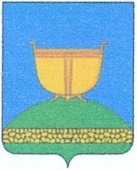 СОВЕТ ВЫСОКОГОРСКОГО
МУНИЦИПАЛЬНОГО РАЙОНА
РЕСПУБЛИКИ ТАТАРСТАНТАТАРСТАН РЕСПУБЛИКАСЫ
БИЕКТАУ МУНИЦИПАЛЬРАЙОН СОВЕТЫ   Кооперативная ул., 5, пос. ж/д станция Высокая Гора,	Кооперативная ур., 5, Биектау т/ю станциясе поселогы,    Высокогорский район, Республика Татарстан, 422700	Биектау районы, Татарстан Республикасы, 422700    Тел.: +7 (84365) 2-30-50, факс: 2-30-86, e-mail: biektau@tatar.ru, www.vysokaya-gora.tatarstan.ru                     РЕШЕНИЕ                                                                  КАРАР               29 октября 2018 года                                                        № 254О внесении изменений в Решение Совета Высокогорского муниципального района от 27.12.2017 № 183 «Об утверждении Порядка предоставления в аренду муниципального имущества Высокогорского муниципального района Республики Татарстан (за исключением земельных участков), включенного в Перечень муниципального имущества, свободного от прав третьих лиц (за исключением имущественных прав субъектов малого и среднего предпринимательства), для предоставления в пользование на долгосрочной основе субъектам малого и среднего предпринимательства»В целях обеспечения эффективного использования муниципального имущества на условиях аренды, оказания имущественной поддержки субъектам малого и среднего предпринимательства, в соответствии с Федеральным законом от 6 октября 2003 года № 131-ФЗ «Об общих принципах организации местного самоуправления в Российской Федерации»,  Федеральным законом от 24 июля 2007 года  № 209-ФЗ «О развитии малого и среднего предпринимательства в Российской Федерации», Федеральным законом от 26 июля 2006 года № 135-ФЗ «О защите конкуренции», Уставом Высокогорского муниципального района Республики Татарстан, Совет Высокогорского муниципального района РЕШИЛ:1. Внести в Решение Совета Высокогорского муниципального района Республики Татарстан от 27.12.2017 № 183 «Об утверждении Порядка предоставления в аренду муниципального имущества Высокогорского муниципального района Республики Татарстан (за исключением земельных участков), включенного в Перечень муниципального имущества, свободного от прав третьих лиц (за исключением имущественных прав субъектов малого и среднего предпринимательства), для предоставления в пользование на долгосрочной основе субъектам малого и среднего предпринимательства» следующие изменения:1.1. наименование Решения изложить в следующей редакции:«Об утверждении Порядка предоставления в аренду муниципального имущества Высокогорского муниципального района Республики Татарстан, в том числе земельных участков (за исключением земельных участков,   предназначенных для ведения личного подсобного хозяйства, огородничества, садоводства, индивидуального жилищного строительства), включенного в Перечень муниципального имущества, свободного от прав третьих лиц (за исключением права хозяйственного ведения, права оперативного управления, а также имущественных прав субъектов малого и среднего предпринимательства), для предоставления в пользование на долгосрочной основе субъектам малого и среднего предпринимательства.».1.2. наименование Приложения изложить в следующей редакции:«Порядок предоставления в аренду муниципального имущества Высокогорского муниципального района Республики Татарстан, в том числе земельных участков (за исключением земельных участков,   предназначенных для ведения личного подсобного хозяйства, огородничества, садоводства, индивидуального жилищного строительства), включенного в Перечень муниципального имущества, свободного от прав третьих лиц (за исключением права хозяйственного ведения, права оперативного управления, а также имущественных прав субъектов малого и среднего предпринимательства), для предоставления в пользование на долгосрочной основе субъектам малого и среднего предпринимательства».2. Обнародовать настоящее решение разместив на официальном сайте Высокогорского муниципального района http://vysokaya-gora.tatarstan.ru и на портале правовой информации Республики Татарстан http://pravo.tatarstan.ru.3. Контроль исполнения настоящего решения возложить на постоянную комиссию по законности, правопорядку, местному самоуправлению и связям с общественностью Совета Высокогорского муниципального района.Председатель Совета, Глава муниципального района                                                                Р.Г. Калимуллин